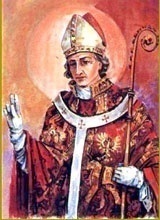 INTENCJE   MSZY   ŚWIĘTYCH4.03. – 10.03.2024INTENCJE   MSZY   ŚWIĘTYCH4.03. – 10.03.2024INTENCJE   MSZY   ŚWIĘTYCH4.03. – 10.03.2024PONIEDZIAŁEK4.03.2024PONIEDZIAŁEK4.03.20247.00NIE MA MSZY ŚWIĘTEJNIE MA MSZY ŚWIĘTEJPONIEDZIAŁEK4.03.2024PONIEDZIAŁEK4.03.202418.00+ Marię i Jana Sikora+ Marię i Jana SikoraWTOREK5.03.WTOREK5.03.7.00NIE MA MSZY ŚWIĘTEJNIE MA MSZY ŚWIĘTEJWTOREK5.03.WTOREK5.03.18.00+ Józefę i Stanisława Świętek+ Józefę i Stanisława ŚwiętekŚRODA 6.03.ŚRODA 6.03.7.00NIE MA MSZY ŚWIĘTEJNIE MA MSZY ŚWIĘTEJŚRODA 6.03.ŚRODA 6.03.18.00+ Fryderyka Palecznego , Floriana Karcz+ Fryderyka Palecznego , Floriana Karcz CZWARTEK7.03. CZWARTEK7.03.7.00NIE MA MSZY ŚWIĘTEJNIE MA MSZY ŚWIĘTEJ CZWARTEK7.03. CZWARTEK7.03.18.00ZA PARAFIANZA PARAFIAN PIĄTEK8.03.  PIĄTEK8.03. 7.00NIE MA MSZY ŚWIĘTEJNIE MA MSZY ŚWIĘTEJ PIĄTEK8.03.  PIĄTEK8.03. 18.00+ Józefa i Wiktorię Miklusiak zm. z rodzin+ Józefa i Wiktorię Miklusiak zm. z rodzin SOBOTA9.03. SOBOTA9.03.7.00+ Andrzeja Gawronek 21 r. śm.+ Andrzeja Gawronek 21 r. śm. SOBOTA9.03. SOBOTA9.03.18.00+ Stefanię i Władysława Iciek+ Stefanię i Władysława Iciek4 Niedziela Wielkiego Postu10.03.20244 Niedziela Wielkiego Postu10.03.20247.30+ Floriana Karcz wnuczkę Ewę+ Floriana Karcz wnuczkę Ewę4 Niedziela Wielkiego Postu10.03.20244 Niedziela Wielkiego Postu10.03.20249.30+ Stanisława Pochopień syna Mariana+ Stanisława Pochopień syna Mariana4 Niedziela Wielkiego Postu10.03.20244 Niedziela Wielkiego Postu10.03.202411.00+ Weronikę Matusik 11 r. śm.+ Weronikę Matusik 11 r. śm.4 Niedziela Wielkiego Postu10.03.20244 Niedziela Wielkiego Postu10.03.202416.00+ Michalinę Chrząszcz r. śm. męża Franciszka syna Mariana+ Michalinę Chrząszcz r. śm. męża Franciszka syna Mariana